Société Mer et Monde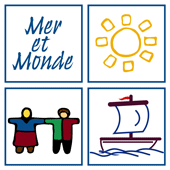 340 rue Saint-AugustinMontréal (Qc) H4C 2N8514 495-8583info@monde.caProjet d’ordre du jourAssemblée générale annuelle hybridetenue le 19 septembre 2023 à 19h à l’adresse ci-haut et en ligne.  a - Analyse et discussion    i  - Information   d  - Décision👤👤Mins👇Mot de bienvenue et constat du quorum(Présidente)(Présidente)2 iDésignation de la présidence et du secrétariat(Présidente)(Présidente)2dLecture et adoption de l’ordre du jourCatherine DevostCatherine Devost5dAdoption du procès-verbal de l’AGA du 29 septembre 2022Catherine DevostCatherine Devost5dRapport annuel et perspectives pour la prochaine annéeMireille Chilloux, codirectrice générale par intérim et trésorièreMireille Chilloux, codirectrice générale par intérim et trésorière20iPrésentation rapport financier Mireille Chilloux (Trésorière)Mireille Chilloux (Trésorière)10iDésignateur du vérificateur comptableMireille Chilloux Mireille Chilloux 5dÉlection des administrateurs et administratricesCatherine DevostCatherine Devost20dSouhaits et commentaires des membresCatherine DevostCatherine Devost15iVaria5iLevée de l’assembléeLevée de l’assemblée20h30i